СУМСЬКА МІСЬКА РАДАVIІ СКЛИКАННЯ          СЕСІЯРІШЕННЯВідповідно до частини третьої, четвертої статті 8², пункту 31 розділу IV «Прикінцеві положення» Закону України «Про добровільне об’єднання територіальних громад», керуючись статтею 25, частиною першою статті 59 Закону України «Про місцеве самоврядування в Україні», Сумська міська радаВИРІШИЛА:1. Схвалити проєкт рішення Сумської міської ради «Про добровільне приєднання Великочернеччинської сільської територіальної громади Сумського району, Сумської області (сіл Велика Чернеччина, Вільшанка, Липняк, Хомине) до Сумської міської об’єднаної територіальної громади» (додається).2. Доручити Сумському міському голові Лисенку О.М. подати в п’ятиденний строк з моменту схвалення проєкт рішення Сумської міської ради «Про добровільне приєднання Великочернеччинської сільської територіальної громади Сумського району, Сумської області (сіл Велика Чернеччина, Вільшанка, Липняк, Хомине) до Сумської міської об’єднаної територіальної громади» до Сумської обласної державної адміністрації для отримання висновку щодо відповідності цього проєкту Конституції та законам України.Сумський міський голова		   				        О.М. Лисенко Виконавець: Чайченко О.В.__________________Ініціатор розгляду питання – Сумський міський головаПроєкт рішення підготовлено правовим управлінням Сумської міської радиДоповідає: Лисенко О.М.ЛИСТ ПОГОДЖЕННЯдо проєкту рішення Сумської міської ради«Про схвалення проєкту рішення Сумської міської ради «Про добровільне приєднання Великочернеччинської сільської територіальної громади Сумського району, Сумської області (сіл Велика Чернеччина, Вільшанка, Липняк, Хомине) до Сумської міської об’єднаної територіальної громади»»Начальник правового управлінняСумської міської ради					О.В. ЧайченкоПерший заступник міського голови					В.В. ВойтенкоСекретар Сумської міської ради					А.В. БарановПроєкт рішення підготовлений з урахуванням вимог Закону України «Про доступ до публічної інформації» та Закону України «Про захист персональних даних»Розробник проєкту рішення____________ О.В. Чайченко«___» ___________ 2020 рокуСУМСЬКА МІСЬКА РАДАVIІ СКЛИКАННЯ ____ СЕСІЯРІШЕННЯУраховуючи висновок Сумської обласної державної адміністрації, затверджений розпорядженням голови Сумської обласної державної адміністрації від _________2020 № ______, відповідно до статей 82 , 83 та пункту 31 розділу IV «Прикінцеві положення» Закону України «Про добровільне об’єднання територіальних громад», керуючись статтею 25, частиною першою статті 59 Закону України «Про місцеве самоврядування в Україні», Сумська міська радаВИРІШИЛА:1. Добровільно приєднати територіальні громади сіл Велика Чернеччина, Вільшанка, Липняк, Хомине Великочернеччинської сільської територіальної громади Сумського району, Сумської області до Сумської міської об’єднаної територіальної громади з адміністративним центром у місті Суми.2. Визначити, що правонаступником всього майна, прав та обов’язків територіальних громад сіл Велика Чернеччина, Вільшанка, Липняк, Хомине Великочернеччинської сільської територіальної громади Сумського району, Сумської області, що приєдналися, є Сумська міська об’єднана територіальна громада.3. Затвердити план організаційних заходів щодо добровільного приєднання територіальних громад (додається).Сумський міський голова		   				        О.М. Лисенко Виконавець: Чайченко О.В.__________________ПЛАНорганізаційних заходів щодо добровільного приєднаннятериторіальних громад сіл Велика Чернеччина, Вільшанка, Липняк, Хомине Великочернеччинської сільської територіальної громади Сумського району, Сумської області до Сумської міської об’єднаної територіальної громади1. Провести розрахунки обсягу доходів та видатків об’єднаної територіальної громади після приєднання. 2. Здійснити моніторинг закладів, які утримуються за рахунок бюджету органу місцевого самоврядування, що приєднуються.3. Провести суцільну інвентаризацію активів і зобов’язань територіальних громад, що приєднуються.4. Підготувати пропозиції щодо формування на території громад, що приєднуються, мережі підприємств, установ та закладів для надання публічних послуг, зокрема у сфері освіти, культури, охорони здоров’я, соціального захисту, житлово-комунального господарства, забезпечення виділення приміщень для розташування всіх необхідних органів і служб, доступу громадян до отримання усіх необхідних послуг.5. Здійснити аналіз обсягу повноважень органів місцевого самоврядування об’єднаної територіальної громади після приєднання та підготовку пропозицій щодо потреб у кадровому забезпеченні. 6. Провести реорганізацію Великочернеччинської сільської ради та її виконавчих органів шляхом приєднання до Сумської міської ради у порядку, передбаченому Законом України «Про добровільне об’єднання територіальних громад».7. Внести зміни до структури апарату та виконавчих органів Сумської міської ради, їх загальної штатної чисельності; провести організаційно-правові заходи, пов’язані з реорганізацією Великочернеччинської сільської ради та її виконавчих органів.8. Підготувати пропозиції стосовно внесення змін до Статуту територіальної громади міста Суми.9. Визначити необхідність та обсяг робіт із землеустрою та робіт із розроблення містобудівної документації для врегулювання земельних, містобудівних відносин та раціональної організації земель об’єднаної територіальної громади.10. Визначити межі старостинського округу на території громад, що приєднуються.Сумський міський голова		   				        О.М. Лисенко Виконавець: Чайченко О.В.__________________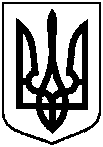 Проєкт рішенняоприлюденно«___» _______ 2020 р.від                                    №          – МРм. СумиПро схвалення проєкту рішення Сумської міської ради «Про добровільне приєднання Великочернеччинської сільської територіальної громади Сумського району, Сумської області (сіл Велика Чернеччина, Вільшанка, Липняк, Хомине) до Сумської міської об’єднаної територіальної громади»                          Додатокдо рішення Сумської міської 	ради «Про схвалення проєкту рішення Сумської міської ради «Про добровільне приєднання Великочернеччинської сільської територіальної громади Сумського району, Сумської області (сіл Велика Чернеччина, Вільшанка, Липняк, Хомине) до Сумської міської об’єднаної територіальної громади»»від                                     №             -МР                          Додатокдо рішення Сумської міської 	ради «Про схвалення проєкту рішення Сумської міської ради «Про добровільне приєднання Великочернеччинської сільської територіальної громади Сумського району, Сумської області (сіл Велика Чернеччина, Вільшанка, Липняк, Хомине) до Сумської міської об’єднаної територіальної громади»»від                                     №             -МР                          Додатокдо рішення Сумської міської 	ради «Про схвалення проєкту рішення Сумської міської ради «Про добровільне приєднання Великочернеччинської сільської територіальної громади Сумського району, Сумської області (сіл Велика Чернеччина, Вільшанка, Липняк, Хомине) до Сумської міської об’єднаної територіальної громади»»від                                     №             -МРСХВАЛЕНОРішенням Сумської міської радивід                               №         -МРСХВАЛЕНОРішенням Сумської міської радивід                               №         -МРСХВАЛЕНОРішенням Сумської міської радивід                               №         -МРПроєктПроєктвід ___ ______ 20__ року № ____ – МРм. СумиПро добровільне приєднання Великочернеччинської сільської територіальної громади Сумського району, Сумської області (сіл Велика Чернеччина, Вільшанка, Липняк, Хомине) до Сумської міської об’єднаної територіальної громадиДодатокдо рішення Сумської міської 	ради Про добровільне приєднання Великочернеччинської сільської територіальної громади Сумського району, Сумської області (сіл Велика Чернеччина, Вільшанка, Липняк, Хомине) до Сумської міської об’єднаної територіальної громадивід  ______________ року № ____-МРЗАТВЕРДЖЕНОРішенням Сумської міської радивід                  2020 року №     -МР